Základná škola s materskou školou Babín 37, 02952 BabínŠkolský vzdelávací program„VŠETKO PRE DIEŤA“Logo školy: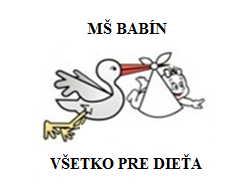 Motto MŠ: Vieš čo si? Si zázrak, si jedinečný, čo svet svetom stojí.Ešte tu nikdy nebolo také dieťa, ako si ty! „Profilácia školy: Rozvoj osobnosti  dieťaťa so zameraním na regionálnu výchovu  v duchu  ľudových zvykov a tradícii z regiónu Orava.Vydal riaditeľ školy:  PaedDr. Anna KurčinováPredložený zriaďovateľovi: Bc. Martin MatysVydaný v Babíne dňa: ............................Platnosť dokumentu: ..............................Prerokovaný v pedagogickej rade dňa: ........................Podpis:...............................................Prerokovaný v rade školy dňa:.............................Podpis:............................................Identifikačné údaje:Záznamy o revidovaní:Obsah1. Názov školského vzdelávacieho programu2. Vymedzenie všeobecných a vlastných cieľov a poslania výchovy a vzdelávania3. Stupeň vzdelania, ktorý sa dosiahne absolvovaním školského vzdelávacieho programu4. Vlastné zameranie školy5. Dĺžka dochádzky a formy výchovy a vzdelávania6. Učebné osnovy7. Vyučovací jazyk8. Spôsob, podmienky ukončenia výchovy a vzdelávania a vydávanie dokladu o získanom vzdelávaní9. Materiálno technické a priestorové podmienky10. Vnútorný systém kontroly a hodnotenia detí 11. Vnútorný systém kontroly a hodnotenia zamestnancov1 Názov školského vzdelávacieho programuŠkolský vzdelávací program Všetko pre dieťa2 Vymedzenie všeobecných a vlastných cieľov a poslania výchovy a vzdelávaniaVšeobecné ciele:Hlavný cieľ výchovy a vzdelávania v materskej škole sa odvíja od cieľov výchovy a vzdelávania uvedených v zákone č. 245/2008 Z. z. o výchove a vzdelávaní (školský zákon) a o zmene a doplnení niektorých zákonov v znení neskorších predpisov. Vzdelávanie v materskej škole poskytuje základy spôsobilostí vedúce k napĺňaniu cieľov výchovy a vzdelávania podľa tohto zákona. Hlavným cieľom výchovy a vzdelávania v materskej škole je dosiahnutie optimálnej kognitívnej, senzomotorickej a sociálno-citovej úrovne ako základu na školské vzdelávanie v základnej škole a na život v spoločnosti.Všeobecnými cieľmi výchovy a vzdelávania v materskej škole sú:zlepšovať sociálnu aktivitu dieťaťa a napĺňať potrebu sociálneho kontaktu srovesníkmi i s dospelými,uľahčiť dieťaťu plynulú adaptáciu na zmenené, inštitucionálne, školské prostredie.podporiť vzťah dieťaťa k poznávaniu a učeniu,podporovať rozvoj individuálnych spôsobilostí dieťaťa,sprostredkovať základy verejnej kultúry a rozvíjať u dieťaťa dimenzie školskej spôsobilosti, aby sa ľahko adaptovalo na následné primárne vzdelávanie,umožniť dieťaťu napĺňať život a učenie prostredníctvom hry, priamej skúsenosti a aktívneho bádania,uplatňovať a chrániť práva dieťaťa v spolupráci s rodinou, zriaďovateľom a ďalšími partnermi s rešpektovaním potrieb dieťaťa a vytvárania podmienok pre blaho všetkých detí,identifikovať deti so špeciálnymi potrebami a zabezpečiť im všetky podmienky na individuálny rozvoj podľa týchto potrieb,zabezpečiť spravodlivú dostupnosť a rovnosť vo výchove a vzdelávaní, ako aj dostupnosť poradenských a ďalších služieb pre všetky deti.Získavať dôveru rodičov pri realizovaní výchovy a vzdelávania v inštitucionálnom prostredí a pri koordinovanom úsilí o zabezpečovanie blaha a potrieb detí.Zvýšenú pozornosť  venovať rozvíjaniu a upevňovanie hygienických návykov osobitne pred stravovaním a po príchode zvonku. Dbať na to, aby si deti osvojili návyk umývať si ruky efektívnym spôsobom, ktorý zamedzuje prenos nákazy.Vlastnými cieľmi výchovy a vzdelávania sú:Individuálnym prístupom k dieťaťu pripraviť ho na vstup do základnej školy a uľahčiť mu adaptáciu na nové prostredie.Výchovno-vzdelávaciu činnosť v materskej škole realizovať najmä formou hier, neuplatňovať školský spôsob vyučovania. Podporovať aktívnu účasť detí na výchovno-vzdelávacej činnosti. Viesť deti k sebarealizácii a sebaprezentácii a vzájomnému hodnoteniu. Rozvíjať u detí primeranými formami kritické a tvorivé myslenie a sebahodnotenie. Systematicky postupnými krokmi zlepšovať grafomotorické zručnosti detí s dôrazom na správny úchop písacieho materiálu, primeranú pracovnú plochu a správnu polohu dieťaťa počas činnosti. Podnecovať deti k tvorivému sebavyjadreniu. Rozvíjať u detí receptívnu aj aktívnu formu sebavyjadrenia. Prostredníctvom výtvarných činností stimulovať a aktivizovať emócie a city (prežívanie) detí, s dôrazom na subjektívno-osobnostné prežívanie a  osvojovanie si sveta. Vo výtvarných činnostiach dodržiavať postupnosť. Stimulovať sociálny, emocionálny a morálny vývin detí. Viesť deti k starostlivosti o prírodu, chrániť ju, starať sa o ňu a pochopiť význam prírody pre život.Rozvíjať pohybové schopnosti dieťaťa, realizovať aktivity podporujúce zdravie.Vo výchovno-vzdelávacej činnosti podnecovať deti k osvojovaniu a uchovávaniu regionálnych ľudových zvykov a tradícií. Podporovať experimentovanie a bádanie detí, hodnotiace a sebahodnotiace zručnosti vo vzťahu k vlastnému pokroku. Stimulovať sociálny, emocionálny a morálny vývin detí; rozvoj tvorivého a kritického myslenia; schopnosť pracovať spoločne, vzájomne sa rešpektovať. Ako didaktické pomôcky efektívne využívať digitálne technológie, ktoré majú materské školy k dispozícii, s dôsledným rešpektovaním vývinových osobitostí detí predškolského veku.Rozvíjať rečový prejav dieťa a stimulovať správnu výslovnosť hlások v spolupráci so školským logopédom. Prakticky uplatňovať zásady bezpečného správania sa v cestnej premávke počas pobytu vonku.Nadväzovať a rozvíjať partnerské vzťahy MŠ s inštitúciami predprimárneho vzdelávania v regióne. Podieľať sa na realizácii projektov vo vzájomnej spolupráci so základnou školou. Podieľať sa na kultúrno-spoločenských podujatí v regióne.     V závislosti od poveternostných podmienok aktivity s deťmi a pre deti organizovať čo najviac v exteriéri materskej školy.3 Stupeň vzdelania, ktorý sa dosiahne absolvovaním školského     vzdelávacieho programuPredprimárne vzdelanie získa dieťa absolvovaním posledného roku vzdelávacieho programu odboru vzdelávania v materskej škole. Predprimárne vzdelanie ukončuje dieťa spravidla v školskom roku, v ktorom do 31. augusta dosiahne šiesty rok veku a dosiahne školskú spôsobilosť. Predprimárne vzdelávanie môže dieťa ukončiť aj vtedy, ak nedovŕšilo šiesty rok veku, ale podľa vyjadrenia príslušného školského zariadenia výchovného poradenstva a prevencie a všeobecného lekára pre deti a dorast môže plniť povinnú školskú dochádzku (predčasné zaškolenie dieťaťa na žiadosť rodičov). Dokladom o získanom predprimárnom stupni vzdelania je osvedčenie o získaní  predprimárneho vzdelania, ktoré sa vydáva na predpísanom tlačive schválenom ministerstvom školstva v štátnom jazyku. Osvedčenie sa vydáva všetkým deťom, ktoré plnili povinné predprimárne vzdelávanie povinne. Ak bude dieťa pokračovať v plnení povinného predprimárneho vzdelávania, osvedčenie sa vydá len na konci školského roku, v ktorom pokračovalo v plnení povinného predprimárneho vzdelávania.4 Vlastné zameranie školyNaša materská škola sa nachádza v regióne Orava, ktorý má bohatú kultúru a obohacuje ňou deti žijúce v tejto oblasti. Poslaním je nachádzať a poznávať krásy ľudovej slovesnosti v tradíciách, zvykoch regiónu a šírenie kultúrneho dedičstva. Naša materská škola sa zameriava na udržiavanie povedomia o ľudových zvykoch a tradíciách na dedine a v regióne. Kultúrne dedičstvo našich predkov je deťom v materskej škole odovzdávané nenásilnou, pútavou a hravou formou.Výchovno – vzdelávacia   činnosť je zameraná na: Rozvoj osobnosti dieťaťa v oblasti sociálnej, emocionálnej, intelektuálnej, telesnej a morálnej so zameraním na regionálnu výchovu. Na realizáciu a podporu netradičnej formy spolupráce s rodičmi a starými rodičmi.Zapájanie sa do súťaží a projektov.Realizáciu tvorivých dielni, ktoré vychádzajú z ľudových tradícií a zvykov v obci a regióne.Vo výchovno- vzdelávacom procese zaraďujeme prvky ľudovej slovesnosti – deti sa zoznamujú s ľudovými piesňami, riekankami a spoznávajú ľudové rozprávky.Utváranie u deti úctu, lásku a vzťah k prírode a ľudovým tradíciám.Spoluprácu so základnou školou, spoločne organizovať kultúrne a spoločenské podujatia. 5 Dĺžka dochádzky a formy výchovy a vzdelávaniaNa predprimárne vzdelávanie v materskej škole sa prijíma spravidla dieťa od troch do šiestich rokov jeho veku, výnimočne možno prijať dieťa od dvoch rokov veku. Na predprimárne vzdelávanie sa prijíma dieťa s pokračovaním plnenia povinného predprimárneho vzdelávania.Dĺžka dochádzky spravidla trvá 3- 4 rokyNa predprimárne vzdelávanie v materských školách sa prijíma spravidla dieťa od troch do šiestich rokov jeho veku, výnimočne možno prijať dieťa od dvoch rokov veku. Na predprimárne vzdelávanie sa prijíma dieťa s pokračovaním plnenia povinného predprimárneho vzdelávania. Štúdium sa končí absolvovaním posledného ročníka vzdelávacieho programu odboru vzdelávania v materskej školy. Forma výchovy a vzdelávania: denná forma Materská škola poskytuje možnosť celodennej a poldennej výchovy a vzdelávania6 Učebné osnovyUčebnými osnovami školského vzdelávacieho programu sú vzdelávacie štandardy vzdelávacích oblastí Štátneho vzdelávacieho programu pre predprimárne vzdelávanie v materských školách. 7 Vyučovací jazykVyučovacím jazykom v MŠ je štátny jazyk Slovenskej republiky. 8 Spôsob, podmienky ukončenia výchovy a vzdelávania a vydávanie dokladu o získanom vzdelávaníAbsolvent predprimárneho vzdelávania podľa § 16 Zákona č.245/2008 Z.zzískava doklad o absolvovaní predprimárneho vzdelávania a tým je - Osvedčenie o absolvovaní predprimárneho vzdelávania, ktoré vydá ZŠ s MŠ  na tlačivách schválených  MINISTERSTVOM ŠKOLSTVA.osvedčenie o absolvovaní predprimárneho vzdelávania v MŠ vydá ZŠ s MŠ všetkým deťom, ktoré plnili povinné predprimárne vzdelávanie, povinne. Ak bude dieťa pokračovať v plnení povinného predprimárneho vzdelávania, osvedčenie sa vydá len na konci školského roku, v ktorom pokračovalo v plnení povinného predprimárneho vzdelávania.predprimárne vzdelanie dieťa získa absolvovaním posledného ročníka vzdelávacieho programu odboru vzdelávania v materskej škole.predprimárne vzdelávanie ukončuje dieta spravidla v školskom roku, v ktorom do 31. augusta dosiahne šiesty rok veku a dosiahne školskú spôsobilosť.Ak dieťa po dovŕšení šiesteho roka veku nedosiahlo školskú spôsobilosť, riaditeľ materskej školy rozhodne o pokračovaní plnenia povinného predprimárneho vzdelávania v materskej škole na základe písomného súhlasu príslušného zariadenia výchovného poradenstva a prevencie, písomného súhlasu všeobecného lekára pre deti a dorast a s informovaným súhlasom zákonného zástupcu alebo zástupcu zariadenia.9  Materiálno technické a priestorové podmienkyMaterská škola je samostatne stojaca, účelová, trojpodlažná budova, ktorá prešla komplexnou rekonštrukciou a prístavbou. Je situovaná v blízkosti hlavnej dopravnej komunikácie. Na prízemí sa nachádza zariadenie školského stravovania, jedáleň a spoločná  šatňa pre deti. Na prvom poschodí sa nachádzajú 2 triedy pre heterogénnu skupinu detí, každá trieda má samostatnú spálňu, sociálne zariadenie pre deti,  miestnosť pre pedagógov, kancelária vedúcej školskej jedálne a sociálne zariadenie pre pedagógov . Na druhom poschodí sa nachádza veľká herňa pre deti, samostatná spálňa, sociálne zariadenie pre deti a sklad pre učiteľky. Materská škola má osobitný vchod. K budove patrí aj školský dvor s detským ihriskom, ktoré je vybavené pieskoviskom, kombinovanými hernými prvkami, t.j. hojdačkami, šmýkačkami, lezeckou stenou a pod., altánkom, lavičkami a inými hernými prvkami. Triedy v MŠ sú čiastočne vybavené novým nábytkom, vybavenosť tried hračkami a inými didaktickými pomôckami je na dobrej úrovni. Materská škola je vybavená vhodnými IKT pomôckami (počítač, notebook, interaktívna tabuľa, čiernobiela a farebná tlačiareň).Priestorové podmienky sa zlepšili. Bola zriadená miestnosť pre pedagógov, ktorá slúži na pracovné stretnutia a rôzne zasadnutia pedagogických zamestnancov, ako aj konzultácie s rodičmi.Materská škola sa aktívne zapája do rôznych projektov a grantových programov, vďaka ktorým sa skvalitnilo hmotné vybavenie materskej školy. ProstredieProstredie vytvára podmienky pre celkovú pohodu dieťaťa. Prostredie materskej školy môže pozitívne ovplyvňovať osobnosť dieťaťa len vtedy, keď dokáže v plnej miere uspokojovať jeho psychické, citové a telesné potreby. Mikroklíma prostredia materskej školy vplýva na pocit pohody, výkonnosť a únavu pri pohybe, hre, učení a práci. Pre prostredie materskej školy, výber zariadenia, nábytku, textílií platia bezpečnostné a hygienické normy. Prostredie materskej školy má spĺňať estetické a emocionálne kvality. Má byť útulné, príjemné a harmonické. Harmonickosť prostredia je jeho premenlivou a ovplyvniteľnou zložkou. Deti mu spoločne s učiteľom vtláčajú osobitý pôvab (každá trieda je jedinečná), starajú sa o poriadok a estetickú úpravu. Prostredie úzko súvisí s cieľmi materskej školy, výchovno-vzdelávacou činnosťou, obsahom výchovy a vzdelávania, s učením dieťaťa. Podnetnosť prostredia je najdynamickejšia vtedy, keď sa v ňom odrážajú každodenné pokroky, zmeny a novinky realizovaného programu. Učitelia materskej školy neustále navodzujú priaznivú sociálno-emocionálnu atmosféru v triede, cieľavedome vytvárajú podnetné prostredie pre spontánne i zámerné učenie a súčasne inšpirujú deti k aktívnej pomoci pri tvorbe takéhoto prostredia. Materiálne prostredie je základom vnútorného prostredia. Dôraz na materiálne vybavenie nesmie zatieniť samotné dieťa. Voľne pre deti viditeľne uložené pomôcky sú súčasťou materiálneho vybavenia. Majú poskytovať deťom priame, bezprostredné zážitky, dať voľný priechod ich iniciatíve, podporiť a rozšíriť vnútornú motiváciu. Priestor, v ktorom dieťa žije a udalosti, ktoré naň pôsobia, sú rovnako dôležitými prvkami prostredia. K štandardnému a nezastupiteľnému vybaveniu materskej školy patria hračky. Ich výberu, kvalite a veku primeranosti je potrebné venovať zvýšenú pozornosť. Súčasťou materiálno-technického vybavenia materskej školy je detská a odborná literatúra, učebné pomôcky, telovýchovné náradie a náčinie, hudobné nástroje, didaktická a audiovizuálna technika, digitálne technológie atď. Podmienkou kvalitného plnenia školského vzdelávacieho programu je dostatočné vybavenie spotrebným materiálom na výtvarné, grafomotorické, pracovné činnosti. Základným nábytkom pre deti sú stoly a stoličky. Parametre ich rozmerov sa menia v závislosti od rastu dieťaťa. Stolíky musia byť umiestnené vo svetlej časti miestnosti so správnym dopadom svetla. Rozmiestnenie nábytku musí rešpektovať potrebu detí mať dostatok priestoru na hry, ranné cvičenie a odpočinok. Nábytok triedy má rešpektovať antropometrické požiadavky (jeho výška, veľkosť má zodpovedať veľkosti detí, má predchádzať unaviteľnosti detí atď.). Zariadenie má byť čo najjednoduchšie, prispôsobené počtu detí, má byť vyhotovené z prírodných materiálov, voskované alebo morené ekologickými prípravkami, aby neškodilo zdraviu detí, má byť bezpečné a má rozvíjať estetické cítenie detí. Ležadlá musia byť pružné, dostatočne pevné a stabilné, dobre tepelne izolované, ľahko prenosné a skladateľné. Vo vnútornom prostredí triedy je potrebné vymedziť: a) voľný priestor pre spoločné pohybové aktivity a pohybové hry,b) priestor pre hry a pracovné aktivity (hrové a pracovné kútiky, centrá). Hrové a pracovné kútiky sa umiestňujú v priestore, ktorý je vybavený účelovo a slúži na spontánne hry detí a učiteľkou plánovanú a riadenú výchovno-vzdelávaciu činnosť. O tematickom zameraní hrových kútikov a ich obmieňaní rozhoduje učiteľka spolu s deťmi podľa plánovaných činností, zámerov a podľa záujmu detí o hrové prostredie. Vonkajšie prostredie a priestor umožňuje:pohybové činnosti (na náradí, voľné pohybové činnosti), tvorivé, konštrukčné a umelecké činnosti,  komunikačné činnosti (nadväzovanie kontaktov),  špeciálne činnosti (navodzované alebo vedené učiteľkou). Areál materskej školy ihrisko, záhrada, spevnené plochy .Zariadenie ihriska sú: preliezačky, hojdačky a pieskovisko. Oplotenie záhrady je nevyhnutné z bezpečnostných a hygienických dôvodov. Zariadenie, ktoré je v záhrade stabilne nainštalované, musí byť pevné a odolné voči mechanickým zásahom a poveternostným vplyvom. Pre deti so špeciálnymi výchovno-vzdelávacími potrebami je potrebné zaistiť všetky materiálno-technické podmienky nevyhnutné na ich výchovno-vzdelávaciu činnosť. Konkrétne a presné požiadavky na vybavenie, usporiadanie a funkčné členenie materiálneho prostredia materskej školy stanovuje vyhláška MZ SR č.527/2007 o podrobnostiach a požiadavkách na zariadenia pre deti a mládež, ako aj zákon 355/2007 Z. z. o ochrane, podpore a rozvoji verejného zdravia a o zmene a doplnení niektorých zákonov.10 Vnútorný systém kontroly a hodnotenia detí Vnútorná  evalvácia a hodnotenie prebieha na úrovni školy a triedy.Uskutočňuje ju zástupkyňa MŠ a triedne učiteľky. Analyzujeme a vyhodnocujeme podmienky  i výsledky edukačného procesu, hodnotíme, do akej miery boli splnené stanovené edukačné ciele. Sledujeme a zaznamenávame individuálny rozvoj detí, ich individuálne pokroky v učení. Vyhodnocujeme vývoj dieťaťa.Hodnotenie smerom k deťom robíme priebežne ústnou formou – hodnotíme individuálne výsledky a pokroky detí, úspechy ale aj chyby a omyly. Poskytujeme deťom okamžitú spätnú väzbu. Individuálne hodnotenie má význam pre sebahodnotenie dieťaťa.Hodnotíme aktivitu a záujem detí o edukačné činnosti, tvorivosť detí, plnenie pedagogických cieľov, vzťahy v triede – medzi deťmi navzájom, učiteľom a dieťaťom, pedagogické pôsobenie, a spôsob realizácie edukačných činností a formy práce. Každý štvrťrok sú naplánované konzultačné hodiny s rodičmi detí, kde p. učiteľky informujú rodičov o pokrokoch detí.11 Vnútorný systém kontroly a hodnotenia zamestnancov školy	Zamestnávateľ vykonáva hodnotenie pedagogických zamestnancov na konci školského roka v súlade s ustanovením §52 zákona č.317/2009 Z.z. o pedagogických zamestnancoch a odborných zamestnancoch a o zmene a doplnení niektorých zákonov. O hodnotení je vyhotovený písomný záznam.Zamestnávateľ vykonáva hodnotenie pedagogického zamestnanca jedenkrát ročne, najneskôr do konca školského roku, t.j. do 31.8. kalendárneho roka.Hodnotí sa len pedagogický zamestnanec s výnimkou začínajúceho pedagogického zamestnanca,  ktorý u zamestnávateľa odpracoval celý školský rok, resp. bol v pracovnom pomere počas školského roka minimálne v čase vyučovania, t.j. od 1.9. do 30.6. kalendárneho roka. Hodnotenie pedagogického zamestnanca sa vzťahuje aj na ženy na materskej dovolenke a ženy, príp. mužov na  rodičovskej dovolenke.  Hodnotiacim obdobím je obdobie od  1.9. do 31.8. kalendárneho roka   Pedagogického zamestnanca (ďalej PZ) hodnotí:		a)   uvádzajúci PZ začínajúceho PZ b) riaditeľ školy  vedúcich zamestnancov a zamestnancov v jeho priamej riadiacej pôsobnostic) vedúci PZ  pedagogických  zamestnancov, ktorých priamo riadi d) riaditeľa školy a riaditeľa  orgán, ktorý ho do funkcie vymenoval (starosta obce).V súlade s § 52 ods. 1 zákona č. 317/2009 Z. z. zamestnávateľ hodnotí:výsledky pedagogickej činnosti,vytváranie podmienok na dosahovanie primeraných výchovnovzdelávacích  výsledkov rozvíjanie personálnych zručností detí, napr. samostatnosť, zodpovednosť, sebahodnotenie, sebaúcturozvíjanie sociálnych zručností detí, napr. spolupráca, empatia, komunikácia a  spravodlivosť prínos pre zamestnávateľa- propagácia a prezentácia zamestnávateľa na verejnosti,spolupráca s rodičmi, inými organizáciamiorganizovanie mimoškolských aktivít b) kvalitu vykonávania pedagogickej činnostirešpektovanie daností a potenciálu dieťaťaindividuálny prístup k deťom s rešpektovaním ich schopností a možností, nadania a zdravotného stavupráca v súlade s platnými všeobecne záväznými právnymi predpismi a rezortnými predpismidodržiavanie a využívanie pracovného časuplnenie pracovných povinností súvisiacich s dohodnutým druhom práce v pracovnej zmluve dodržiavanie základných povinností zamestnanca stanovených právnymi predpismisprávne vedenie pedagogickej dokumentácie a ďalšej dokumentácie  c)  náročnosť výkonu pedagogickej činnostivyužívanie IKT v profesijnom rozvoji a pri výkone prácespolupráca na tvorbe školských vzdelávacích programov,zapájanie sa do prípravy a realizácie rozvojových projektov školy alebo školského zaradenia vykonávanie špecializovaných činnostívzdelávanie  detí so špeciálnymi výchovnovzdelávacími potrebami v školskej integrácii iniciovanie a podieľanie sa na zavádzaní zmien alebo inovácií do výchovnovzdelávacieho procesuzvládanie riešenia konfliktov a záťažových situácií        d)  mieru osvojenia si a využívanie profesijných kompetencií PZ rozpoznanie individuálnych výchovnovzdelávacích potrieb detístanovenie edukačných cieľov orientovaných na dieťa vo vzťahu k príslušnému obsahu vzdelávania  tvorba učebných materiálov, absolvovanie jednotlivých programov kontinuálneho vzdelávania podľa plánu kontinuálneho vzdelávania školy a školského zariadeniauplatňovanie nových získaných vedomostí a zručností pri výkone svojej činnostizvyšovanie svojho právneho vedomia U vedúcich PZ a OZ je možné hodnotiť aj:kvalitu, náročnosť a rozsah riadiacej práceovládanie a uplatňovanie všeobecne záväzných právnych predpisov v praxi s dôrazom na predpisy platné pre rezort školstvavyužívanie pridelených finančných prostriedkov a finančných prostriedkov získaných z iných zdrojov dodržiavanie školského vzdelávacieho programu, školského výchovného programumanažérske zručnosti (starostlivosť o budovu, vybavenie školy, vytváranie podmienok pre zamestnancov).	Uvedené zásady a kritériá hodnotenia sú podkladom pre vpracovanie hodnotiaceho hárku na hodnotenie pedagogických a odborných zamestnancov, ktorý zamestnávateľ vypracuje podľa podmienok školy na začiatku príslušného školského roka a zverejní ho určenom mieste v zborovni a je prílohou k pracovnému poriadku školy.	 O hodnotení vyhotoví zamestnávateľ písomný záznam, ktorého vzor tvorí prílohu č. 1 tohto pracovného poriadku. Záznam sa vyhotovuje v troch exemplároch, z ktorých jeden dostane zamestnanec, jeden hodnotiteľ a jeden sa založí do osobného spisu zamestnanca.	Jednotlivé kritériá zamestnávateľ hodnotí počtom bodov v rozpätí od 0 do 4 s pridelením nasledujúceho slovného hodnotenia k jednotlivému počtu bodov:0 bodov – nevyhovujúco1 bod  – čiastočne vyhovujúco2 body  – štandardne3 body – veľmi dobre4 body– mimoriadne dobre	 Celkový výsledok hodnotenia je závislý od celkového počtu získaných bodov zamestnancom v závislosti od počtu všetkých kritérií stanovených zamestnávateľom, pričom záver hodnotenia zamestnávateľ určí slovne nasledovným spôsobom:0%-10% - z celkového počtu možných bodov hodnotenia  - nevyhovujúce výsledky11%-30% - z celkového počtu možných bodov hodnotenia - čiastočne vyhovujúce   výsledky31%-60% - z celkového počtu možných bodov hodnotenia  -štandardné výsledky61%-90%  - z celkového počtu možných bodov hodnotenia  -veľmi dobré výsledky91ˇ%-100% - z celkového počtu možných bodov hodnotenia  - mimoriadne dobré      výsledky.Pri hodnotenie pedagogických zamestnancov sa vychádza z:pozorovania (hospitácie)rozhovor zameraný na sebahodnotenie a sebaanalýzu práce MZ , publikačnej činnosti v pedagogickej a periodickej tlačiďalšieho vzdelávanie zamestnancovkonkrétneho plnenia úlohpríprav programov na kultúrne podujatiahodnotenia učiteľov rodičmiRiaditeľ školy zabezpečuje odmeňovanie zamestnancov podľa všeobecne záväzných právnych predpisov, kolektívnych zmlúv a pracovných zmlúv a dodržiavať zásadu poskytovania rovnakého platu za rovnakú prácu alebo za prácu rovnakej hodnoty podľa § 119 a Zákonníka práce.Kritéria na odmeňovanie sú zverejnené na nástenke v zborovni, sú prílohou pracovného poriadku školy.Porušovanie pracovnej disciplíny je riešené podľa pracovného poriadku školy.Kontrolná činnosť smerom k nepedagogickým zamestnancom je zameraná na:Plnenie a dodržiavanie pracovných povinnostíDodržiavanie predpisov BOZ a PODodržiavanie a efektívne využívanie pracovnej dobyZákladná škola s materskou školou Babín 37, 02952 BabínDODATOK V školskom roku 2022/2023 sú zmeny v obsahu a kapitolách: Obsah1. Názov vzdelávacieho programu2. Vymedzenie cieľov  a poslania výchovy a vzdelávania a zameranie školy3. Stupeň vzdelania, ktorý sa dosiahne absolvovaním školského vzdelávacieho programu4. Vlastné zameranie školy5. Dĺžka dochádzky a formy výchovy a vzdelávania6. Učebné osnovy7. Vyučovací jazyk8. Hodnotenie detíDoplnené skratkyV ŠkVP budú použité nasledovné skratky: MŠ – materská škola, ZŠ – základná škola, ZŠ s MŠ – základná škola s materskou školou, ŠVP pre MŠ - Štátny vzdelávací program pre materské školy, ŠkVP – školský vzdelávací program, dieťa so ŠVVP – dieťa so špeciálnymi výchovno-vzdelávacími potrebami.1. Názov vzdelávacieho programu2. Vymedzenie cieľov  a poslania výchovy a vzdelávania a zameranie školy3 Stupeň vzdelania, ktorý sa dosiahne absolvovaním školského vzdelávacieho programuPredprimárne vzdelávanie môže dieťa ukončiť aj vtedy, ak nedovŕšilo šiesty rok veku, ale podľa súhlasného vyjadrenia príslušného  zariadenia poradenstva a prevencie a súhlasného vyjadrenia všeobecného lekára pre deti a dorast môže plniť povinnú školskú dochádzku.5. Dĺžka dochádzky a formy výchovy a vzdelávania  Na predprimárne vzdelávanie sa prijíma dieťa od troch rokov veku; výnimočne, ak je MŠ voľná kapacita a ak sú na jeho prijatie vytvorené vhodné materiálne, personálne a iné potrebné podmienky, možno prijať dieťa od dovŕšenia dvoch rokov veku. Na predprimárne vzdelávanie sa prednostne prijíma dieťa, pre ktoré je plnenie predprimárneho vzdelávania povinné, pre ktoré je predprimárne vzdelávanie povinné do spádovej MŠ podľa miesta trvalého pobytu dieťaťa, pre ktoré je predprimárne vzdelávanie povinné na základe rozhodnutia súdu. 6. Učebné osnovy Východiská plánovania výchovy a vzdelávania v MŠOrganizácia výchovno-vzdelávacej činnosti v MŠ je vyjadrená v podobe foriem denných činností, ktoré sú spracované v dennom poriadku, v ktorom sú uvedené odporúčané časy trvania jednotlivých foriem denných činností dňa v MŠ. Pri plánovaní výchovno-vzdelávacej činnosti učiteľka vychádza: • zo zamerania a cieľov výchovy a vzdelávania MŠ, • z obsahu Školského vzdelávacieho programu „Všetko pre dieťa“,• zo Štátneho vzdelávacieho programu pre predprimárne vzdelávanie v MŠ, • z odporúčaní Centra pedagogicko-psychologického poradenstva pre deti so ŠVVP, • z úrovne jednotlivých detí v triede podľa zistení (odpovedí na evaluačné otázky), ktorá učiteľke predurčuje plánovať výchovno-vzdelávacie činnosti hlavne diferencovane a reagovať tak na odlišnosti detí v schopnostiach, záujmoch, vlastnostiach,• z materiálno-technických a priestorových podmienok, • z personálneho zabezpečenia výchovy a vzdelávania (aj z možnosti spolupráce s ďalšími subjektmi), • z reálnych možností, ktoré MŠ má vo svojej lokalite. Výchovno-vzdelávaciu činnosť prispôsobujeme povahe predprimárneho vzdelávania, okolnostiam a záujmom detí tak, aby sa jednotlivé výchovno-vzdelávacie oblasti prepájali. 8. Hodnotenia detí Vnútorná  evalvácia a hodnotenie prebieha na úrovni školy a triedy.Uskutočňuje ju zástupkyňa MŠ a triedne učiteľky. Analyzujeme a vyhodnocujeme podmienky  i výsledky edukačného procesu, hodnotíme, do akej miery boli splnené stanovené edukačné ciele. Sledujeme a zaznamenávame individuálny rozvoj detí, ich individuálne pokroky v učení. Vyhodnocujeme vývoj dieťaťa.Hodnotenie smerom k deťom robíme priebežne ústnou formou – hodnotíme individuálne výsledky a pokroky detí, úspechy ale aj chyby a omyly. Poskytujeme deťom okamžitú spätnú väzbu. Individuálne hodnotenie má význam pre sebahodnotenie dieťaťa.Hodnotíme aktivitu a záujem detí o edukačné činnosti, tvorivosť detí, plnenie pedagogických cieľov, vzťahy v triede – medzi deťmi navzájom, učiteľom a dieťaťom, pedagogické pôsobenie, a spôsob realizácie edukačných činností a formy práce. Diagnostika – zaznamenáva úroveň detských schopností, vedomostí, spôsobilostí. Realizuje sa na začiatku školského roka, v priebehu školského roka a na záver školského roka. Súčasťou pedagogickej diagnostiky sú záznamy z pedagogickej diagnostiky a portfóliá zložené zo súboru prác a pracovných zošitov spravidla za jeden školský rok. Pre deti so špeciálnymi výchovno-vzdelávacími potrebami spracuje triedna učiteľka individuálny výchovnovzdelávací plán, konzultuje ho s centrom výchovného poradenstva a prevencie. Každý štvrťrok sú naplánované konzultačné hodiny s rodičmi detí, kde p. učiteľky informujú rodičov o napredovaní  detí.Podľa §7ods.4 zákona č. 245/2008 Z. z. o výchove a vzdelávaní a o zmene a doplnení niektorých zákonov sa upravili náležitosti  ŠkVP. Ako povinná súčasť ŠkVP boli vypustené:8. Spôsob, podmienky ukončenia výchovy a vzdelávania a vydávanie dokladu o získanom vzdelávaní9. Materiálno technické a priestorové podmienky10. Vnútorný systém kontroly a hodnotenia detí a zamestnancovNázov školy:Základná škola s materskou školou Babín Elokované pracovisko:Elokované pracovisko ako súčasť Základnej školy s materskou školou Babín, 293Druh školy:Štátna materská školaAdresa školy:Babín 293 029 52 p. Hruštín t.č. 043 55 77 283ms.babin293@gmail.comNázov ŠkVP:VŠETKO PRE DIEŤAStupeň vzdelania:Predprimárne vzdelanieForma výchovy a vzdelávania:Celodenná, poldennáDĺžka výchovy a vzdelávania:1-4 rokyVyučovací jazyk:SlovenskýZriaďovateľ:obec Babínstarosta obce: Bc. Martin MatysTel.: +421905569465Riaditeľka ZŠ s MŠ:PaedDr. Anna Kurčinovát.č. 043 5577285email: zsmsbabin@gmail.comPlatnosť RevidovanieDátumZaznamenanie inovácie, zmeny, úpravy a pod.Platnosť ŠkVPOdRevidované24.08.2022obsahRevidované24.08.2022Doplnenie skratiek, ktoré budú použité v ŠkVPRevidované24.08.2022Dĺžka dochádzky a formy výchovy a vzdelávaniaRevidované24.08.2022Stupeň vzdelaniaRevidované24.08.2022Učebné osnovyRevidované24.08.2022Ako povinná súčasť ŠkVP  boli vypustené:8. Spôsob, podmienky ukončenia výchovy a vzdelávania a vydávanie dokladu o získanom vzdelávaní9.Materiálno technické a priestorové podmienky10.Vnútorný systém kontroly a hodnotenia detí 11. Vnútorný systém kontroly a hodnotenia zamestnancovRevidované24.08.2022Hodnotenie detí